    Pain de thon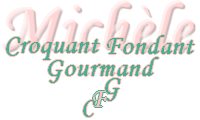  Pour 6 Croquants-Gourmands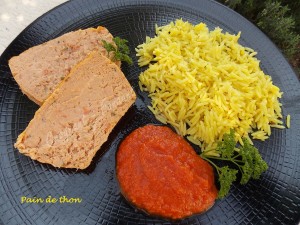 - 225 g de coulis de tomate
- 450 g de thon au naturel égoutté
- 100 g de comté râpé
- 5 œufs
- 1 bouquet de ciboulette (2 càs une fois ciselée)
- sel aux algues
- Poivre du moulin
- Piment d'Espelette1 moule à cake de 25 x 9,5 cm beurré si non en silicone
Préchauffage du four à 180°C 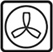 Bien égoutter le thon et le mettre dans le bol du mixeur (je me suis servi de mon ami Momo).
Ajouter le fromage râpé.
Mixer brièvement pour obtenir des miettes de thon assez fines, et non une purée (Pour moi, une dizaine de secondes vit 3).
Vous pouvez aussi tout simplement émietter le thon à l fourchette.
Ajouter dans le bol les œufs, le coulis de tomate, la ciboulette, du sel (sel aux algues pour moi), une bonne pincée de poivre et une de piment d'Espelette.
Mixer l'ensemble, ma préparation est assez épaisse j'ai fait tourner Momo pendant une vingtaine de secondes vit 3-4, ou bien mélanger soigneusement à la fourchette.
Verser la préparation dans le moule.
Enfourner pou 40 minutes.
Laisser tiédir un peu avant de démouler sur le plat de service.
Couper le pain de thon en tranches.